                                     PLAN SZKOLEŃ NA ROK 2022 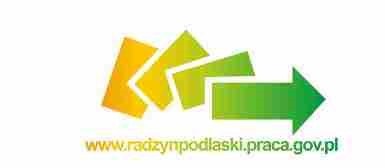 Informujemy, że planowane terminy realizacji szkoleń mogą ulec zmianie.							Sporządziła:Marzena KwasowiecSpecjalista ds. rozwoju zawodowego															Lp.Nazwa szkolenia (zakres szkolenia)Liczba miejsc dla uczestnikówOrientacyjny czas trwania w godzinachPrzewidywany termin realizacjiPrzewidywany termin realizacjiPrzewidywany termin realizacjiPrzewidywany termin realizacjiCharakterystyka osób, dla których szkolenie jest przeznaczone (wymagania kwalifikacyjne) -Informacja o egzaminie zewnętrznym, jeżeli jest przewidziany-Rodzaj zaświadczenia lub innego dokumentu potwierdzającego ukończenie szkolenia i uzyskanie kwalifikacji lub uprawnieńLp.Nazwa szkolenia (zakres szkolenia)Liczba miejsc dla uczestnikówOrientacyjny czas trwania w godzinachKWARTAŁKWARTAŁKWARTAŁKWARTAŁCharakterystyka osób, dla których szkolenie jest przeznaczone (wymagania kwalifikacyjne) -Informacja o egzaminie zewnętrznym, jeżeli jest przewidziany-Rodzaj zaświadczenia lub innego dokumentu potwierdzającego ukończenie szkolenia i uzyskanie kwalifikacji lub uprawnieńLp.Nazwa szkolenia (zakres szkolenia)Liczba miejsc dla uczestnikówOrientacyjny czas trwania w godzinachIIIIIIIVCharakterystyka osób, dla których szkolenie jest przeznaczone (wymagania kwalifikacyjne) -Informacja o egzaminie zewnętrznym, jeżeli jest przewidziany-Rodzaj zaświadczenia lub innego dokumentu potwierdzającego ukończenie szkolenia i uzyskanie kwalifikacji lub uprawnieńSzkolenia realizowane w ramach projektu „Aktywizacja osób młodych pozostających bez pracy w powiecie radzyńskim (VI)” współfinansowanego ze środków Unii Europejskiej 
w ramach Europejskiego Funduszu Społecznego (Program Operacyjny Wiedza Edukacja Rozwój Oś Priorytetowa I Działanie 1.1 Wsparcie osób młodych pozostających bez pracy 
na regionalnym rynku pracy – projekty pozakonkursowe Poddziałanie 1.1.1 Wsparcie udzielane z Europejskiego Funduszu Społecznego) i przeznaczone są dla młodych osób bezrobotnych w wieku 18-29 lat zarejestrowanych w PUP jako bezrobotne (w tym w szczególności dla tych, które nie uczestniczą w kształceniu i szkoleniu – tzw. osoby z kategorii NEET), w tym dla:osób z niepełnosprawnościamiosób długotrwale bezrobotnych (zgodnie z definicją przyjętą w ramach PO WER osobą długotrwale bezrobotną jest:  w przypadku osób poniżej 25 roku życia – osoba bezrobotna nieprzerwanie przez okres ponad 6 miesięcy;  w przypadku osób powyżej 25 roku życia – osoba bezrobotna nieprzerwanie przez okres ponad 12 miesięcy)osób o niskich kwalifikacjach (zgodnie z definicją przyjętą w ramach PO WER to osoby, które posiadają wykształcenie na poziomie do ISCED 3 włącznie).Szkolenia realizowane w ramach projektu „Aktywizacja osób młodych pozostających bez pracy w powiecie radzyńskim (VI)” współfinansowanego ze środków Unii Europejskiej 
w ramach Europejskiego Funduszu Społecznego (Program Operacyjny Wiedza Edukacja Rozwój Oś Priorytetowa I Działanie 1.1 Wsparcie osób młodych pozostających bez pracy 
na regionalnym rynku pracy – projekty pozakonkursowe Poddziałanie 1.1.1 Wsparcie udzielane z Europejskiego Funduszu Społecznego) i przeznaczone są dla młodych osób bezrobotnych w wieku 18-29 lat zarejestrowanych w PUP jako bezrobotne (w tym w szczególności dla tych, które nie uczestniczą w kształceniu i szkoleniu – tzw. osoby z kategorii NEET), w tym dla:osób z niepełnosprawnościamiosób długotrwale bezrobotnych (zgodnie z definicją przyjętą w ramach PO WER osobą długotrwale bezrobotną jest:  w przypadku osób poniżej 25 roku życia – osoba bezrobotna nieprzerwanie przez okres ponad 6 miesięcy;  w przypadku osób powyżej 25 roku życia – osoba bezrobotna nieprzerwanie przez okres ponad 12 miesięcy)osób o niskich kwalifikacjach (zgodnie z definicją przyjętą w ramach PO WER to osoby, które posiadają wykształcenie na poziomie do ISCED 3 włącznie).Szkolenia realizowane w ramach projektu „Aktywizacja osób młodych pozostających bez pracy w powiecie radzyńskim (VI)” współfinansowanego ze środków Unii Europejskiej 
w ramach Europejskiego Funduszu Społecznego (Program Operacyjny Wiedza Edukacja Rozwój Oś Priorytetowa I Działanie 1.1 Wsparcie osób młodych pozostających bez pracy 
na regionalnym rynku pracy – projekty pozakonkursowe Poddziałanie 1.1.1 Wsparcie udzielane z Europejskiego Funduszu Społecznego) i przeznaczone są dla młodych osób bezrobotnych w wieku 18-29 lat zarejestrowanych w PUP jako bezrobotne (w tym w szczególności dla tych, które nie uczestniczą w kształceniu i szkoleniu – tzw. osoby z kategorii NEET), w tym dla:osób z niepełnosprawnościamiosób długotrwale bezrobotnych (zgodnie z definicją przyjętą w ramach PO WER osobą długotrwale bezrobotną jest:  w przypadku osób poniżej 25 roku życia – osoba bezrobotna nieprzerwanie przez okres ponad 6 miesięcy;  w przypadku osób powyżej 25 roku życia – osoba bezrobotna nieprzerwanie przez okres ponad 12 miesięcy)osób o niskich kwalifikacjach (zgodnie z definicją przyjętą w ramach PO WER to osoby, które posiadają wykształcenie na poziomie do ISCED 3 włącznie).Szkolenia realizowane w ramach projektu „Aktywizacja osób młodych pozostających bez pracy w powiecie radzyńskim (VI)” współfinansowanego ze środków Unii Europejskiej 
w ramach Europejskiego Funduszu Społecznego (Program Operacyjny Wiedza Edukacja Rozwój Oś Priorytetowa I Działanie 1.1 Wsparcie osób młodych pozostających bez pracy 
na regionalnym rynku pracy – projekty pozakonkursowe Poddziałanie 1.1.1 Wsparcie udzielane z Europejskiego Funduszu Społecznego) i przeznaczone są dla młodych osób bezrobotnych w wieku 18-29 lat zarejestrowanych w PUP jako bezrobotne (w tym w szczególności dla tych, które nie uczestniczą w kształceniu i szkoleniu – tzw. osoby z kategorii NEET), w tym dla:osób z niepełnosprawnościamiosób długotrwale bezrobotnych (zgodnie z definicją przyjętą w ramach PO WER osobą długotrwale bezrobotną jest:  w przypadku osób poniżej 25 roku życia – osoba bezrobotna nieprzerwanie przez okres ponad 6 miesięcy;  w przypadku osób powyżej 25 roku życia – osoba bezrobotna nieprzerwanie przez okres ponad 12 miesięcy)osób o niskich kwalifikacjach (zgodnie z definicją przyjętą w ramach PO WER to osoby, które posiadają wykształcenie na poziomie do ISCED 3 włącznie).Szkolenia realizowane w ramach projektu „Aktywizacja osób młodych pozostających bez pracy w powiecie radzyńskim (VI)” współfinansowanego ze środków Unii Europejskiej 
w ramach Europejskiego Funduszu Społecznego (Program Operacyjny Wiedza Edukacja Rozwój Oś Priorytetowa I Działanie 1.1 Wsparcie osób młodych pozostających bez pracy 
na regionalnym rynku pracy – projekty pozakonkursowe Poddziałanie 1.1.1 Wsparcie udzielane z Europejskiego Funduszu Społecznego) i przeznaczone są dla młodych osób bezrobotnych w wieku 18-29 lat zarejestrowanych w PUP jako bezrobotne (w tym w szczególności dla tych, które nie uczestniczą w kształceniu i szkoleniu – tzw. osoby z kategorii NEET), w tym dla:osób z niepełnosprawnościamiosób długotrwale bezrobotnych (zgodnie z definicją przyjętą w ramach PO WER osobą długotrwale bezrobotną jest:  w przypadku osób poniżej 25 roku życia – osoba bezrobotna nieprzerwanie przez okres ponad 6 miesięcy;  w przypadku osób powyżej 25 roku życia – osoba bezrobotna nieprzerwanie przez okres ponad 12 miesięcy)osób o niskich kwalifikacjach (zgodnie z definicją przyjętą w ramach PO WER to osoby, które posiadają wykształcenie na poziomie do ISCED 3 włącznie).Szkolenia realizowane w ramach projektu „Aktywizacja osób młodych pozostających bez pracy w powiecie radzyńskim (VI)” współfinansowanego ze środków Unii Europejskiej 
w ramach Europejskiego Funduszu Społecznego (Program Operacyjny Wiedza Edukacja Rozwój Oś Priorytetowa I Działanie 1.1 Wsparcie osób młodych pozostających bez pracy 
na regionalnym rynku pracy – projekty pozakonkursowe Poddziałanie 1.1.1 Wsparcie udzielane z Europejskiego Funduszu Społecznego) i przeznaczone są dla młodych osób bezrobotnych w wieku 18-29 lat zarejestrowanych w PUP jako bezrobotne (w tym w szczególności dla tych, które nie uczestniczą w kształceniu i szkoleniu – tzw. osoby z kategorii NEET), w tym dla:osób z niepełnosprawnościamiosób długotrwale bezrobotnych (zgodnie z definicją przyjętą w ramach PO WER osobą długotrwale bezrobotną jest:  w przypadku osób poniżej 25 roku życia – osoba bezrobotna nieprzerwanie przez okres ponad 6 miesięcy;  w przypadku osób powyżej 25 roku życia – osoba bezrobotna nieprzerwanie przez okres ponad 12 miesięcy)osób o niskich kwalifikacjach (zgodnie z definicją przyjętą w ramach PO WER to osoby, które posiadają wykształcenie na poziomie do ISCED 3 włącznie).Szkolenia realizowane w ramach projektu „Aktywizacja osób młodych pozostających bez pracy w powiecie radzyńskim (VI)” współfinansowanego ze środków Unii Europejskiej 
w ramach Europejskiego Funduszu Społecznego (Program Operacyjny Wiedza Edukacja Rozwój Oś Priorytetowa I Działanie 1.1 Wsparcie osób młodych pozostających bez pracy 
na regionalnym rynku pracy – projekty pozakonkursowe Poddziałanie 1.1.1 Wsparcie udzielane z Europejskiego Funduszu Społecznego) i przeznaczone są dla młodych osób bezrobotnych w wieku 18-29 lat zarejestrowanych w PUP jako bezrobotne (w tym w szczególności dla tych, które nie uczestniczą w kształceniu i szkoleniu – tzw. osoby z kategorii NEET), w tym dla:osób z niepełnosprawnościamiosób długotrwale bezrobotnych (zgodnie z definicją przyjętą w ramach PO WER osobą długotrwale bezrobotną jest:  w przypadku osób poniżej 25 roku życia – osoba bezrobotna nieprzerwanie przez okres ponad 6 miesięcy;  w przypadku osób powyżej 25 roku życia – osoba bezrobotna nieprzerwanie przez okres ponad 12 miesięcy)osób o niskich kwalifikacjach (zgodnie z definicją przyjętą w ramach PO WER to osoby, które posiadają wykształcenie na poziomie do ISCED 3 włącznie).Szkolenia realizowane w ramach projektu „Aktywizacja osób młodych pozostających bez pracy w powiecie radzyńskim (VI)” współfinansowanego ze środków Unii Europejskiej 
w ramach Europejskiego Funduszu Społecznego (Program Operacyjny Wiedza Edukacja Rozwój Oś Priorytetowa I Działanie 1.1 Wsparcie osób młodych pozostających bez pracy 
na regionalnym rynku pracy – projekty pozakonkursowe Poddziałanie 1.1.1 Wsparcie udzielane z Europejskiego Funduszu Społecznego) i przeznaczone są dla młodych osób bezrobotnych w wieku 18-29 lat zarejestrowanych w PUP jako bezrobotne (w tym w szczególności dla tych, które nie uczestniczą w kształceniu i szkoleniu – tzw. osoby z kategorii NEET), w tym dla:osób z niepełnosprawnościamiosób długotrwale bezrobotnych (zgodnie z definicją przyjętą w ramach PO WER osobą długotrwale bezrobotną jest:  w przypadku osób poniżej 25 roku życia – osoba bezrobotna nieprzerwanie przez okres ponad 6 miesięcy;  w przypadku osób powyżej 25 roku życia – osoba bezrobotna nieprzerwanie przez okres ponad 12 miesięcy)osób o niskich kwalifikacjach (zgodnie z definicją przyjętą w ramach PO WER to osoby, które posiadają wykształcenie na poziomie do ISCED 3 włącznie).Szkolenia realizowane w ramach projektu „Aktywizacja osób młodych pozostających bez pracy w powiecie radzyńskim (VI)” współfinansowanego ze środków Unii Europejskiej 
w ramach Europejskiego Funduszu Społecznego (Program Operacyjny Wiedza Edukacja Rozwój Oś Priorytetowa I Działanie 1.1 Wsparcie osób młodych pozostających bez pracy 
na regionalnym rynku pracy – projekty pozakonkursowe Poddziałanie 1.1.1 Wsparcie udzielane z Europejskiego Funduszu Społecznego) i przeznaczone są dla młodych osób bezrobotnych w wieku 18-29 lat zarejestrowanych w PUP jako bezrobotne (w tym w szczególności dla tych, które nie uczestniczą w kształceniu i szkoleniu – tzw. osoby z kategorii NEET), w tym dla:osób z niepełnosprawnościamiosób długotrwale bezrobotnych (zgodnie z definicją przyjętą w ramach PO WER osobą długotrwale bezrobotną jest:  w przypadku osób poniżej 25 roku życia – osoba bezrobotna nieprzerwanie przez okres ponad 6 miesięcy;  w przypadku osób powyżej 25 roku życia – osoba bezrobotna nieprzerwanie przez okres ponad 12 miesięcy)osób o niskich kwalifikacjach (zgodnie z definicją przyjętą w ramach PO WER to osoby, które posiadają wykształcenie na poziomie do ISCED 3 włącznie).1.Magazynier W zakresie:teoretycznego i praktycznego przyuczenia do zawodu magazyniera z obsługą wózków jezdniowych 10 osóbok. 120 godzin--x----Osoby spełniające kryteria udziału w projekcie, zgodnie z indywidualnymi planami działań.  -Szkolenie zakończy się egzaminem wewnętrznym oraz egzaminem zewnętrznym przeprowadzonym przez komisję Urzędu Dozoru Technicznego-Uczestnik po ukończeniu szkolenia otrzyma:-   zaświadczenie lub inny dokument potwierdzający ukończenie szkolenia i uzyskanie umiejętności lub kwalifikacji,  zgodne z zapisami § 70 ust. 4 Rozporządzenia Ministra Pracy 
i Polityki Społecznej  z dnia 14 maja 2014r. w sprawie szczegółowych warunków realizacji oraz trybu i sposobów prowadzenia usług rynku pracy (Dz. U. z 2014r. poz. 667)- zaświadczenie kwalifikacyjne - w przypadku pozytywnego wyniku egzaminu zewnętrznego2.Operator koparko-ładowarki - klasa III - wszystkie W zakresie: 9 osób ok. 134 godzin--x----Osoby spełniające kryteria udziału w projekcie, zgodnie z indywidualnymi planami działań, posiadające wykształcenie minimum podstawowe/gimnazjalne. --Uczestnik po ukończeniu szkolenia otrzyma:-   zaświadczenie lub inny dokument potwierdzający ukończenie szkolenia i uzyskanie umiejętności lub kwalifikacji,  zgodne z zapisami § 70 ust. 4 Rozporządzenia Ministra Pracy 
i Polityki Społecznej  z dnia 14 maja 2014r. w sprawie szczegółowych warunków realizacji oraz trybu i sposobów prowadzenia usług rynku pracy (Dz. U. z 2014r. poz. 667)3.Kierowca operator wózków jezdniowychW zakresie:w zakresie teoretycznego i praktycznego przyuczenia do zawodu kierowca operator wózków jezdniowych10 osóbok. 67 godzin----x--Osoby spełniające kryteria udziału w projekcie, zgodnie z indywidualnymi planami działań.  -Szkolenie zakończy się egzaminem wewnętrznym oraz egzaminem zewnętrznym przeprowadzonym przez komisję Urzędu Dozoru Technicznego-Uczestnik po ukończeniu szkolenia otrzyma:-   zaświadczenie lub inny dokument potwierdzający ukończenie szkolenia i uzyskanie umiejętności lub kwalifikacji,  zgodne z zapisami § 70 ust. 4 Rozporządzenia Ministra Pracy 
i Polityki Społecznej  z dnia 14 maja 2014r. w sprawie szczegółowych warunków realizacji oraz trybu i sposobów prowadzenia usług rynku pracy (Dz. U. z 2014r. poz. 667)- zaświadczenie kwalifikacyjne - w przypadku pozytywnego wyniku egzaminu zewnętrznego4.Asystent ds. księgowości W zakresie:teoretycznego i praktycznego przyuczenia do pracy na stanowisku asystenta ds. księgowości8 osóbok. 150godzin--xx--Osoby spełniające kryteria udziału w projekcie, zgodnie z indywidualnymi planami działań, posiadające wykształcenie minimum średnie.-Szkolenie zakończy się egzaminem wewnętrznym oraz egzaminem zewnętrznym przeprowadzonym przez upoważnionego egzaminatora ECDL -Uczestnik po ukończeniu szkolenia otrzyma:-   zaświadczenie lub inny dokument potwierdzający ukończenie szkolenia i uzyskanie umiejętności lub kwalifikacji,  zgodne z zapisami § 70 ust. 4 Rozporządzenia Ministra Pracy 
i Polityki Społecznej  z dnia 14 maja 2014r. w sprawie szczegółowych warunków realizacji oraz trybu i sposobów prowadzenia usług rynku pracy (Dz. U. z 2014r. poz. 667)- certyfikat ECDL PROFILE – w przypadku pozytywnego wyniku egzaminu zewnętrznego 5.Opiekun w żłobku lub klubie dziecięcymW zakresie:zgodnym z rozporządzeniem Ministra Rodziny, Pracy i Polityki Społecznej w sprawie zakresu programów szkoleń dla opiekuna w żłobku lub klubie dziecięcym oraz dziennego opiekuna 12 osóbok. 280 godzin--xx--Osoby spełniające kryteria udziału w projekcie, zgodnie z indywidualnymi planami działań, posiadające wykształcenie minimum średnie oraz spełniająca wymagania Ustawy o opiece nad dziećmi w wieku do lat 3 -Szkolenie zakończy się egzaminem potwierdzającym nabycie kompetencji.-Uczestnik po ukończeniu szkolenia otrzyma:-   zaświadczenie lub inny dokument potwierdzający ukończenie szkolenia i uzyskanie umiejętności lub kwalifikacji,  zgodne z zapisami § 70 ust. 4 Rozporządzenia Ministra Pracy 
i Polityki Społecznej  z dnia 14 maja 2014r. w sprawie szczegółowych warunków realizacji oraz trybu i sposobów prowadzenia usług rynku pracy (Dz. U. z 2014r. poz. 667)- zaświadczenie lub inny dokument potwierdzający nabycie kompetencji.6.Monter urządzeń energii odnawialnej z uprawnieniami SEPW zakresie:zgodnie z zadaniami zawodowymi dla zawodu kod 712614 oraz zgodnie z Rozporządzeniem Ministra Gospodarki, Pracy i Polityki Społecznej z dnia 28.04.2003 r. w sprawie szczegółowych zasad stwierdzania posiadania kwalifikacji przez osoby zajmujące się eksploatacją urządzeń, instalacji i sieci7 osóbok. 180 godzin--xx--Osoby spełniające kryteria udziału w projekcie, zgodnie z indywidualnymi planami działań. -Szkolenie zakończy się egzaminem wewnętrznym oraz egzaminem zewnętrznym przeprowadzonym przez Komisję Urzędu Regulacji Energetyki -Uczestnik po ukończeniu szkolenia otrzyma:-   zaświadczenie lub inny dokument potwierdzający ukończenie szkolenia i uzyskanie umiejętności lub kwalifikacji,  zgodne z zapisami § 70 ust. 4 Rozporządzenia Ministra Pracy 
i Polityki Społecznej  z dnia 14 maja 2014r. w sprawie szczegółowych warunków realizacji oraz trybu i sposobów prowadzenia usług rynku pracy (Dz. U. z 2014r. poz. 667)-  świadectwo kwalifikacyjne w zakresie eksploatacji urządzeń, instalacji i sieci do 1 kV w przypadku pozytywnego wyniku egzaminu zewnętrznego7.SpawaczW zakresie:zgodnym z wytycznymi Instytutu Spawalnictwa w Gliwicach 7 osóbok. 150 godzin----xxOsoby spełniające kryteria udziału w projekcie, zgodnie z indywidualnymi planami działań, posiadające wykształcenie minimum podstawowe/gimnazjalne -Uczestnik po ukończeniu szkolenia otrzyma:-   zaświadczenie lub inny dokument potwierdzający ukończenie szkolenia i uzyskanie umiejętności lub kwalifikacji,  zgodne z zapisami § 70 ust. 4 Rozporządzenia Ministra Pracy 
i Polityki Społecznej  z dnia 14 maja 2014r. w sprawie szczegółowych warunków realizacji oraz trybu i sposobów prowadzenia usług rynku pracy (Dz. U. z 2014r. poz. 667)-     świadectwo egzaminu kwalifikacyjnego spawacza oraz książkę spawacza - w przypadku pozytywnego wyniku egzaminu przed komisją Instytutu Spawalnictwa8.Operator walca drogowego W zakresie: 5 osób ok. 102 godzin--xx--Osoby spełniające kryteria udziału w projekcie, zgodnie z indywidualnymi planami działań, posiadające wykształcenie minimum podstawowe/gimnazjalne. --Uczestnik po ukończeniu szkolenia otrzyma:-   zaświadczenie lub inny dokument potwierdzający ukończenie szkolenia i uzyskanie umiejętności lub kwalifikacji,  zgodne z zapisami § 70 ust. 4 Rozporządzenia Ministra Pracy 
i Polityki Społecznej  z dnia 14 maja 2014r. w sprawie szczegółowych warunków realizacji oraz trybu i sposobów prowadzenia usług rynku pracy (Dz. U. z 2014r. poz. 667)9.CukiernikW zakresie:teoretycznego i praktycznego przyuczenia do wykonywania zawodu cukiernika7 osób  ok. 180 godzin----xxOsoby spełniające kryteria udziału w projekcie, zgodnie z indywidualnymi planami działań,  posiadające co najmniej świadectwo ukończenia gimnazjum albo ośmioletniej szkoły podstawowej-Szkolenie zakończy się egzaminem wewnętrznym oraz zewnętrznym przed komisją egzaminacyjną izb rzemieślniczych zgodnie ze standardami ustalonymi przez Związek Rzemiosła Polskiego-Uczestnik po ukończeniu szkolenia otrzyma:- zaświadczenie lub inny dokument potwierdzający ukończenie szkolenia i uzyskanie umiejętności lub kwalifikacji,  zgodne z zapisami Rozporządzenia Ministra Pracy i Polityki Społecznej  z dnia 14 maja 2014r. w sprawie szczegółowych warunków realizacji oraz trybu i sposobów prowadzenia usług rynku pracy (Dz. U. z 2014r. poz. 667)- świadectwo czeladnicze - w przypadku pozytywnego wyniku egzaminu zewnętrznego 10.Operator żurawi przenośnychW zakresie:w zakresie teoretycznego i praktycznego przyuczenia do zawodu operator żurawi przenośnych10 osóbmin. 39 godzin----x--Osoby spełniające kryteria udziału w projekcie, zgodnie z indywidualnymi planami działań, wskazane posiadanie prawa jazdy kat. C  -Szkolenie zakończy się egzaminem wewnętrznym oraz egzaminem zewnętrznym przeprowadzonym przez komisję Urzędu Dozoru Technicznego-Uczestnik po ukończeniu szkolenia otrzyma:-   zaświadczenie lub inny dokument potwierdzający ukończenie szkolenia i uzyskanie umiejętności lub kwalifikacji,  zgodne z zapisami § 70 ust. 4 Rozporządzenia Ministra Pracy 
i Polityki Społecznej  z dnia 14 maja 2014r. w sprawie szczegółowych warunków realizacji oraz trybu i sposobów prowadzenia usług rynku pracy (Dz. U. z 2014r. poz. 667)- zaświadczenie kwalifikacyjne - w przypadku pozytywnego wyniku egzaminu zewnętrznegoSzkolenia realizowane w ramach projektu „Aktywni 30+ (VII)” współfinansowanego ze środków Unii Europejskiej w ramach Europejskiego Funduszu Społecznego (Oś Priorytetowa 9 - Rynek pracy Działanie 9.2 Aktywizacja zawodowa – projekty PUP Regionalnego Programu Operacyjnego Województwa Lubelskiego na lata 2014-2020) i  przeznaczone jest dla osób bezrobotnych w wieku 30 lat i więcej (w tym prowadzących indywidualne gospodarstwa rolne do wielkości 2 ha przeliczeniowych, zamierzający odejść z rolnictwa) zarejestrowanych w PUP jako osoby bezrobotne, w tym:osoby w wieku 50 lat i więcej, osoby długotrwale bezrobotne, kobiety, osoby z niepełnosprawnościami, osoby o niskich kwalifikacjachSzkolenia realizowane w ramach projektu „Aktywni 30+ (VII)” współfinansowanego ze środków Unii Europejskiej w ramach Europejskiego Funduszu Społecznego (Oś Priorytetowa 9 - Rynek pracy Działanie 9.2 Aktywizacja zawodowa – projekty PUP Regionalnego Programu Operacyjnego Województwa Lubelskiego na lata 2014-2020) i  przeznaczone jest dla osób bezrobotnych w wieku 30 lat i więcej (w tym prowadzących indywidualne gospodarstwa rolne do wielkości 2 ha przeliczeniowych, zamierzający odejść z rolnictwa) zarejestrowanych w PUP jako osoby bezrobotne, w tym:osoby w wieku 50 lat i więcej, osoby długotrwale bezrobotne, kobiety, osoby z niepełnosprawnościami, osoby o niskich kwalifikacjachSzkolenia realizowane w ramach projektu „Aktywni 30+ (VII)” współfinansowanego ze środków Unii Europejskiej w ramach Europejskiego Funduszu Społecznego (Oś Priorytetowa 9 - Rynek pracy Działanie 9.2 Aktywizacja zawodowa – projekty PUP Regionalnego Programu Operacyjnego Województwa Lubelskiego na lata 2014-2020) i  przeznaczone jest dla osób bezrobotnych w wieku 30 lat i więcej (w tym prowadzących indywidualne gospodarstwa rolne do wielkości 2 ha przeliczeniowych, zamierzający odejść z rolnictwa) zarejestrowanych w PUP jako osoby bezrobotne, w tym:osoby w wieku 50 lat i więcej, osoby długotrwale bezrobotne, kobiety, osoby z niepełnosprawnościami, osoby o niskich kwalifikacjachSzkolenia realizowane w ramach projektu „Aktywni 30+ (VII)” współfinansowanego ze środków Unii Europejskiej w ramach Europejskiego Funduszu Społecznego (Oś Priorytetowa 9 - Rynek pracy Działanie 9.2 Aktywizacja zawodowa – projekty PUP Regionalnego Programu Operacyjnego Województwa Lubelskiego na lata 2014-2020) i  przeznaczone jest dla osób bezrobotnych w wieku 30 lat i więcej (w tym prowadzących indywidualne gospodarstwa rolne do wielkości 2 ha przeliczeniowych, zamierzający odejść z rolnictwa) zarejestrowanych w PUP jako osoby bezrobotne, w tym:osoby w wieku 50 lat i więcej, osoby długotrwale bezrobotne, kobiety, osoby z niepełnosprawnościami, osoby o niskich kwalifikacjachSzkolenia realizowane w ramach projektu „Aktywni 30+ (VII)” współfinansowanego ze środków Unii Europejskiej w ramach Europejskiego Funduszu Społecznego (Oś Priorytetowa 9 - Rynek pracy Działanie 9.2 Aktywizacja zawodowa – projekty PUP Regionalnego Programu Operacyjnego Województwa Lubelskiego na lata 2014-2020) i  przeznaczone jest dla osób bezrobotnych w wieku 30 lat i więcej (w tym prowadzących indywidualne gospodarstwa rolne do wielkości 2 ha przeliczeniowych, zamierzający odejść z rolnictwa) zarejestrowanych w PUP jako osoby bezrobotne, w tym:osoby w wieku 50 lat i więcej, osoby długotrwale bezrobotne, kobiety, osoby z niepełnosprawnościami, osoby o niskich kwalifikacjachSzkolenia realizowane w ramach projektu „Aktywni 30+ (VII)” współfinansowanego ze środków Unii Europejskiej w ramach Europejskiego Funduszu Społecznego (Oś Priorytetowa 9 - Rynek pracy Działanie 9.2 Aktywizacja zawodowa – projekty PUP Regionalnego Programu Operacyjnego Województwa Lubelskiego na lata 2014-2020) i  przeznaczone jest dla osób bezrobotnych w wieku 30 lat i więcej (w tym prowadzących indywidualne gospodarstwa rolne do wielkości 2 ha przeliczeniowych, zamierzający odejść z rolnictwa) zarejestrowanych w PUP jako osoby bezrobotne, w tym:osoby w wieku 50 lat i więcej, osoby długotrwale bezrobotne, kobiety, osoby z niepełnosprawnościami, osoby o niskich kwalifikacjachSzkolenia realizowane w ramach projektu „Aktywni 30+ (VII)” współfinansowanego ze środków Unii Europejskiej w ramach Europejskiego Funduszu Społecznego (Oś Priorytetowa 9 - Rynek pracy Działanie 9.2 Aktywizacja zawodowa – projekty PUP Regionalnego Programu Operacyjnego Województwa Lubelskiego na lata 2014-2020) i  przeznaczone jest dla osób bezrobotnych w wieku 30 lat i więcej (w tym prowadzących indywidualne gospodarstwa rolne do wielkości 2 ha przeliczeniowych, zamierzający odejść z rolnictwa) zarejestrowanych w PUP jako osoby bezrobotne, w tym:osoby w wieku 50 lat i więcej, osoby długotrwale bezrobotne, kobiety, osoby z niepełnosprawnościami, osoby o niskich kwalifikacjachSzkolenia realizowane w ramach projektu „Aktywni 30+ (VII)” współfinansowanego ze środków Unii Europejskiej w ramach Europejskiego Funduszu Społecznego (Oś Priorytetowa 9 - Rynek pracy Działanie 9.2 Aktywizacja zawodowa – projekty PUP Regionalnego Programu Operacyjnego Województwa Lubelskiego na lata 2014-2020) i  przeznaczone jest dla osób bezrobotnych w wieku 30 lat i więcej (w tym prowadzących indywidualne gospodarstwa rolne do wielkości 2 ha przeliczeniowych, zamierzający odejść z rolnictwa) zarejestrowanych w PUP jako osoby bezrobotne, w tym:osoby w wieku 50 lat i więcej, osoby długotrwale bezrobotne, kobiety, osoby z niepełnosprawnościami, osoby o niskich kwalifikacjachSzkolenia realizowane w ramach projektu „Aktywni 30+ (VII)” współfinansowanego ze środków Unii Europejskiej w ramach Europejskiego Funduszu Społecznego (Oś Priorytetowa 9 - Rynek pracy Działanie 9.2 Aktywizacja zawodowa – projekty PUP Regionalnego Programu Operacyjnego Województwa Lubelskiego na lata 2014-2020) i  przeznaczone jest dla osób bezrobotnych w wieku 30 lat i więcej (w tym prowadzących indywidualne gospodarstwa rolne do wielkości 2 ha przeliczeniowych, zamierzający odejść z rolnictwa) zarejestrowanych w PUP jako osoby bezrobotne, w tym:osoby w wieku 50 lat i więcej, osoby długotrwale bezrobotne, kobiety, osoby z niepełnosprawnościami, osoby o niskich kwalifikacjach1.Magazynier W zakresie:teoretycznego i praktycznego przyuczenia do zawodu magazyniera z obsługą wózków jezdniowych2 osobyok. 120 godzin--x----Osoby spełniające kryteria udziału w projekcie, zgodnie z indywidualnymi planami działań.  -Szkolenie zakończy się egzaminem wewnętrznym oraz egzaminem zewnętrznym przeprowadzonym przez komisję Urzędu Dozoru Technicznego-Uczestnik po ukończeniu szkolenia otrzyma:-   zaświadczenie lub inny dokument potwierdzający ukończenie szkolenia i uzyskanie umiejętności lub kwalifikacji,  zgodne z zapisami § 70 ust. 4 Rozporządzenia Ministra Pracy 
i Polityki Społecznej  z dnia 14 maja 2014r. w sprawie szczegółowych warunków realizacji oraz trybu i sposobów prowadzenia usług rynku pracy (Dz. U. z 2014r. poz. 667)- zaświadczenie kwalifikacyjne - w przypadku pozytywnego wyniku egzaminu zewnętrznego2.Operator koparko-ładowarki - klasa III - wszystkie W zakresie: 6 osób ok. 134 godzin--x----Osoby spełniające kryteria udziału w projekcie, zgodnie z indywidualnymi planami działań, posiadające wykształcenie minimum podstawowe/gimnazjalne. --Uczestnik po ukończeniu szkolenia otrzyma:-   zaświadczenie lub inny dokument potwierdzający ukończenie szkolenia i uzyskanie umiejętności lub kwalifikacji,  zgodne z zapisami § 70 ust. 4 Rozporządzenia Ministra Pracy 
i Polityki Społecznej  z dnia 14 maja 2014r. w sprawie szczegółowych warunków realizacji oraz trybu i sposobów prowadzenia usług rynku pracy (Dz. U. z 2014r. poz. 667)3.Kierowca operator wózków jezdniowychW zakresie:w zakresie teoretycznego i praktycznego przyuczenia do zawodu kierowca operator wózków jezdniowych2 osobyok. 67 godzin----x--Osoby spełniające kryteria udziału w projekcie, zgodnie z indywidualnymi planami działań.  -Szkolenie zakończy się egzaminem wewnętrznym oraz egzaminem zewnętrznym przeprowadzonym przez komisję Urzędu Dozoru Technicznego-Uczestnik po ukończeniu szkolenia otrzyma:-   zaświadczenie lub inny dokument potwierdzający ukończenie szkolenia i uzyskanie umiejętności lub kwalifikacji,  zgodne z zapisami § 70 ust. 4 Rozporządzenia Ministra Pracy 
i Polityki Społecznej  z dnia 14 maja 2014r. w sprawie szczegółowych warunków realizacji oraz trybu i sposobów prowadzenia usług rynku pracy (Dz. U. z 2014r. poz. 667)- zaświadczenie kwalifikacyjne - w przypadku pozytywnego wyniku egzaminu zewnętrznego4.Asystent ds. księgowości W zakresie:teoretycznego i praktycznego przyuczenia do pracy na stanowisku asystenta ds. księgowości4 osobyok. 150godzin--xx--Osoby spełniające kryteria udziału w projekcie, zgodnie z indywidualnymi planami działań, posiadające wykształcenie minimum średnie.-Szkolenie zakończy się egzaminem wewnętrznym oraz egzaminem zewnętrznym przeprowadzonym przez upoważnionego egzaminatora ECDL -Uczestnik po ukończeniu szkolenia otrzyma:-   zaświadczenie lub inny dokument potwierdzający ukończenie szkolenia i uzyskanie umiejętności lub kwalifikacji,  zgodne z zapisami § 70 ust. 4 Rozporządzenia Ministra Pracy 
i Polityki Społecznej  z dnia 14 maja 2014r. w sprawie szczegółowych warunków realizacji oraz trybu i sposobów prowadzenia usług rynku pracy (Dz. U. z 2014r. poz. 667)- certyfikat ECDL PROFILE – w przypadku pozytywnego wyniku egzaminu zewnętrznego 5.Monter urządzeń energii odnawialnej z uprawnieniami SEPW zakresie:zgodnie z zadaniami zawodowymi dla zawodu kod 712614 oraz zgodnie z Rozporządzeniem Ministra Gospodarki, Pracy i Polityki Społecznej z dnia 28.04.2003 r. w sprawie szczegółowych zasad stwierdzania posiadania kwalifikacji przez osoby zajmujące się eksploatacją urządzeń, instalacji i sieci5 osóbok. 180 godzin--xx--Osoby spełniające kryteria udziału w projekcie, zgodnie z indywidualnymi planami działań. -Szkolenie zakończy się egzaminem wewnętrznym oraz egzaminem zewnętrznym przeprowadzonym przez Komisję Urzędu Regulacji Energetyki -Uczestnik po ukończeniu szkolenia otrzyma:-   zaświadczenie lub inny dokument potwierdzający ukończenie szkolenia i uzyskanie umiejętności lub kwalifikacji,  zgodne z zapisami § 70 ust. 4 Rozporządzenia Ministra Pracy 
i Polityki Społecznej  z dnia 14 maja 2014r. w sprawie szczegółowych warunków realizacji oraz trybu i sposobów prowadzenia usług rynku pracy (Dz. U. z 2014r. poz. 667)-  świadectwo kwalifikacyjne w zakresie eksploatacji urządzeń, instalacji i sieci do 1 kV w przypadku pozytywnego wyniku egzaminu zewnętrznego6.SpawaczW zakresie:zgodnym z wytycznymi Instytutu Spawalnictwa w Gliwicach 3 osobyok. 150 godzin----xxOsoby spełniające kryteria udziału w projekcie, zgodnie z indywidualnymi planami działań, posiadające wykształcenie minimum podstawowe/gimnazjalne -Uczestnik po ukończeniu szkolenia otrzyma:-   zaświadczenie lub inny dokument potwierdzający ukończenie szkolenia i uzyskanie umiejętności lub kwalifikacji,  zgodne z zapisami § 70 ust. 4 Rozporządzenia Ministra Pracy 
i Polityki Społecznej  z dnia 14 maja 2014r. w sprawie szczegółowych warunków realizacji oraz trybu i sposobów prowadzenia usług rynku pracy (Dz. U. z 2014r. poz. 667)-     świadectwo egzaminu kwalifikacyjnego spawacza oraz książkę spawacza - w przypadku pozytywnego wyniku egzaminu przed komisją Instytutu Spawalnictwa7.Operator walca drogowego W zakresie: 5 osób ok. 102 godzin--xx--Osoby spełniające kryteria udziału w projekcie, zgodnie z indywidualnymi planami działań, posiadające wykształcenie minimum podstawowe/gimnazjalne. --Uczestnik po ukończeniu szkolenia otrzyma:-   zaświadczenie lub inny dokument potwierdzający ukończenie szkolenia i uzyskanie umiejętności lub kwalifikacji,  zgodne z zapisami § 70 ust. 4 Rozporządzenia Ministra Pracy
 i Polityki Społecznej  z dnia 14 maja 2014r. w sprawie szczegółowych warunków realizacji oraz trybu i sposobów prowadzenia usług rynku pracy (Dz. U. z 2014r. poz. 667)8CukiernikW zakresie:teoretycznego i praktycznego przyuczenia do wykonywania zawodu cukiernika5 osób  ok. 180 godzin----xxOsoby spełniające kryteria udziału w projekcie, zgodnie z indywidualnymi planami działań,  posiadające co najmniej świadectwo ukończenia gimnazjum albo ośmioletniej szkoły podstawowej-Szkolenie zakończy się egzaminem wewnętrznym oraz zewnętrznym przed komisją egzaminacyjną izb rzemieślniczych zgodnie ze standardami ustalonymi przez Związek Rzemiosła Polskiego-Uczestnik po ukończeniu szkolenia otrzyma:- zaświadczenie lub inny dokument potwierdzający ukończenie szkolenia i uzyskanie umiejętności lub kwalifikacji,  zgodne z zapisami Rozporządzenia Ministra Pracy i Polityki Społecznej  z dnia 14 maja 2014r. w sprawie szczegółowych warunków realizacji oraz trybu i sposobów prowadzenia usług rynku pracy (Dz. U. z 2014r. poz. 667)- świadectwo czeladnicze - w przypadku pozytywnego wyniku egzaminu zewnętrznego 9Operator żurawi przenośnychW zakresie:w zakresie teoretycznego i praktycznego przyuczenia do zawodu operator żurawi przenośnych2 osobymin. 39 godzin----x--Osoby spełniające kryteria udziału w projekcie, zgodnie z indywidualnymi planami działań, wskazane posiadanie prawa jazdy kat. C  -Szkolenie zakończy się egzaminem wewnętrznym oraz egzaminem zewnętrznym przeprowadzonym przez komisję Urzędu Dozoru Technicznego-Uczestnik po ukończeniu szkolenia otrzyma:-   zaświadczenie lub inny dokument potwierdzający ukończenie szkolenia i uzyskanie umiejętności lub kwalifikacji,  zgodne z zapisami § 70 ust. 4 Rozporządzenia Ministra Pracy 
i Polityki Społecznej  z dnia 14 maja 2014r. w sprawie szczegółowych warunków realizacji oraz trybu i sposobów prowadzenia usług rynku pracy (Dz. U. z 2014r. poz. 667)- zaświadczenie kwalifikacyjne - w przypadku pozytywnego wyniku egzaminu zewnętrznego